19.03.20I can tell the time to quarter past and quarter to.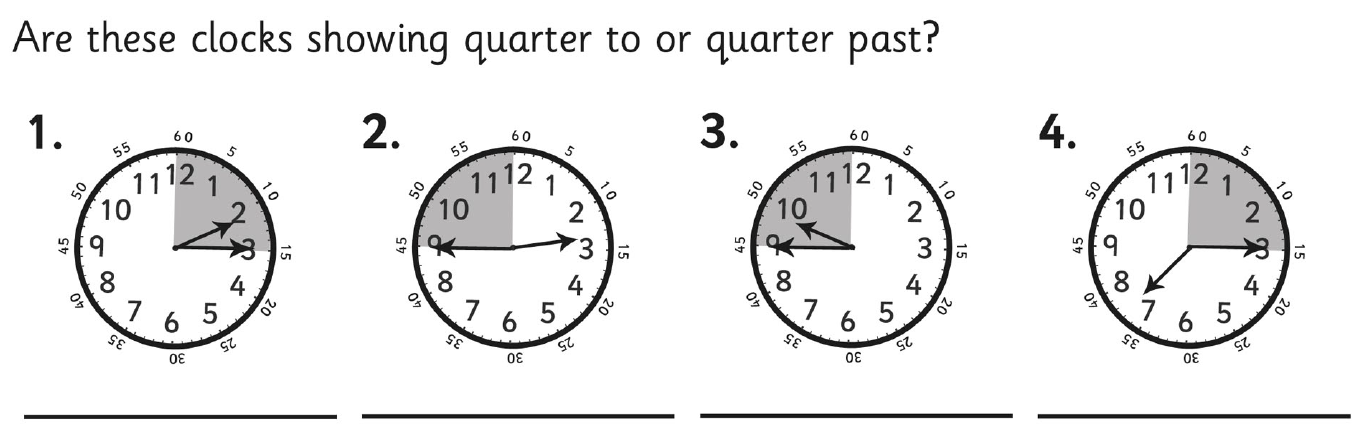 Match the clocks to the correct time.Draw the hands on the clocks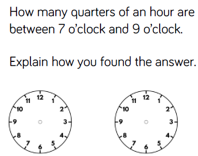 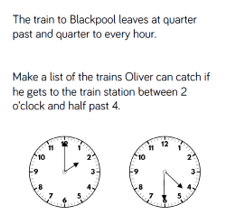 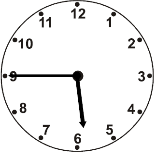 Quarter to 7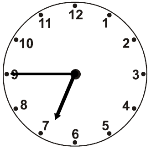 Quarter past 8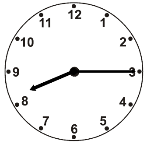 Quarter to 6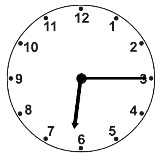 Quarter past 6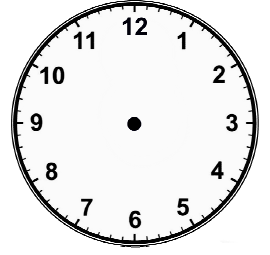 Quarter to 1Quarter past 1Quarter to 2Quarter past 2Quarter to 3Quarter past 3The minute hand is pointing to ___The hour hand is just after____The time is quarter ________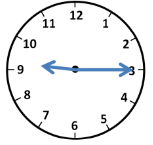 The minute hand is pointing to the 3The hour hand is just after the _____The time is quarter past 1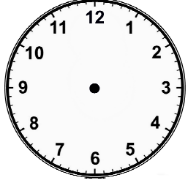 The minute hand is pointing to ___The hour hand is just before ____The time is quarter __________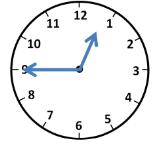 The minute hand is pointing to the 9The hour hand is just before the _____The time is quarter to 8The minute hand is pointing to ___The hour hand is just after____The time is quarter ________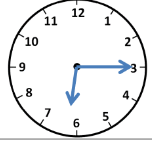 The minute hand is pointing to the 3The hour hand is just after the _____The time is quarter past 11The minute hand is pointing to ___The hour hand is just before ____The time is quarter __________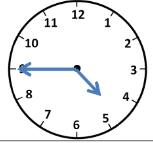 The minute hand is pointing to the 9The hour hand is just before the _____The time is quarter to 3